Gewerkschaft der Polizei						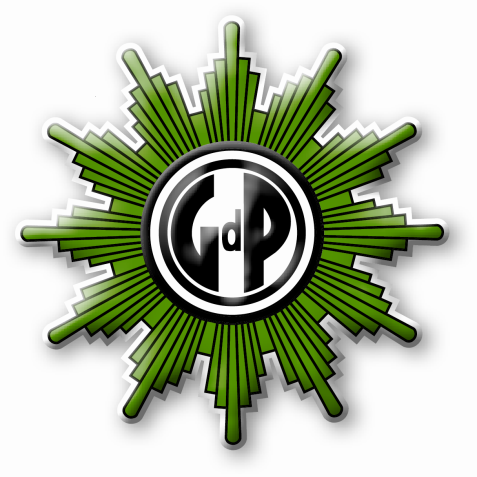 Landesbezirk Sachsen e. V.Sachsenallee 1601723 KesselsdorfTagesordnungTOP		Thema						VerantwortlicherTOP 1		Begrüßung und Tagesordnung			Hagen HusgenTOP 2		Organisatorisches				Hagen HusgenTOP 3		Aktuelle Gewerkschaftspolitik			Hagen HusgenTOP 4		Ablauf des Landesdelegiertentages 		Hagen HusgenTagesordnung und BegrüßungHagen Husgen begrüßt alle Teilnehmer zur Landesvorstandssitzung. Ablauf am heutigen Tage abweichend zu den anderen LV Sitzungen. Vorbereitung des LDT ist Schwerpunkt der heutigen Sitzung.OrganisatorischesKaffeepause von 15:30 Uhr - 16:00 UhrAbendessen zwischen 19.00 Uhr und 21.00 Uhrein Getränk zum Essen, danach 3 weitere Freigetränke, restliche Getränke müssen selbst bezahlt werdenAktuelle GewerkschaftspolitikVorfälle in Bayern, ein Todesfall bei einem SEK Einsatz („Reichsbürger“)Gewaltbereitschaft der „Reichsbürger“Waffen Problematik, Besitz und Aufkommen, Thematik SchützenvereinAusrüstung der KollegenTod von Volker GroschupfAbordnung zur BeisetzungNachruf im Dezember in der Deutschen PolizeiBlumengebinde durch den LandesbezirkÄußerungen des Landesvorsitzenden in den Medien zu diversen ThemenSachsen „Deppen der Nation“Darstellung des Polizeieinsatzes anlässlich des Tages der Deutschen Einheit 2016 in den MedienVorfall mit Terrorverdächtigem in Chemnitz und JVA LeipzigAuftritt in der Sendung Maybrit Illnerletzte Sitzungen des GLV/LVBeschluss zu finanzielle Unterstützung BegrüßungspartyJahresbetreuungskalender 2017 in ArbeitEinsatzfahrzeug: leider erst ab Ende OktoberPositionspapier Wachpolizei, bitte Einschätzungen zuarbeitenAbgrenzung Bund/Länder bis zum 2. Dezember 2016 Stellungnahme zuarbeiten, Veto des LB SNZiel: Halbierung der Abgaben an den BundIdee: Bund übernimmt die Abgaben an den DGBgroßes Lob an JUNGE GRUPPE, insbesondere Christin Müller für sehr gute Arbeit bei der Neueinstellungswerbung (aktuell: 7.589 Mitglieder)leider auch KommunikationsproblemeProblem Diskreditierung durch den BdK, hier wird es Gespräche geben, Prüfung was genau kolportiert wirdClaus Schneider: Äußerungen Martin Dulig ( sächsische Polizei sei Pegida-nah), Diskussion hierzuUmgang mit der AfDBildung AG im BundLandesdelegiertentagAllgemeinTarifbeschäftigten haben leider keine Freistellung bekommen, Gespräche mit Jürgen Georgie hierzuKostenplanung für den LDT ca. 62.000 Euro (Rückstellungen wurden vorgenommen)130 TeilnehmerAblauf/OrganisationVideo zu Beginn „Auch Mensch“Rede LandesvorsitzenderWahl VerhandlungsleitungBeschlussfassung TagesordnungWahl Mandatsprüfungs- und Wahlkommission Erik Berger: Anwesenheit muss quittiert werden (Beschlussfähigkeit)Antragsberatungskommission wird bestätigtTotenehrungBerichte/ AusspracheOrganisatorisches zu den Wortmeldungen12:30 MittagspauseBericht Mandatsprüfungs- und WahlkommissionBestätigung Geschäftsberichtes und KassenberichtesEntlastung des LandesvorstandesWahlenOrganisatorisches hierzuWilli Bösch zu LKA: Mirko Berndt kandidiert nicht mehr, anstelle dessen Steffen Kutschera, BG Leipzig Beschluss:  neuer Vorschlag zu Besetzung des LKA, anstelle Mirko Berndt, Steffen Kutschera : angenommen mit 1 Gegenstimme, 1 EnthaltungVideo Weitere Probleme zur DiskussionModeration in der VerhandlungsleitungOrganisatorisches zu den Gästennochmaliges Durchzählen vor den AnträgenErik Berger: Problem zu Anträgen, die vor 5 Jahren wortgleich gestellt wurden (diese werden im Bund nicht behandelt)Einwand Willi Bönsch zur Satzung (Schiedsgericht)Hagen Husgen								Stefanie MeyerLandesvorsitzender							ProtokollProtokoll Nr. 04/16der Sitzung des Landesvorstandesvom 20.10.2016Ort:NH HotelBeginn:	20.10.2016, 13.35 UhrEnde:	20.10.2016, 17.45UhrTeilnehmer:Hagen Husgen, Erik Berger, Torsten Scheller, Jan Krumlovsky, Jörg Dressler, Christin Gerull, Mike Pfützner, Mike Natschke, Marko Pfeiffer, Thomas Pfeil, Andreas Mußbach, Jörg Günther, Frank Brockhagen, Christin Müller, Matthias Büschel (ab 15:55 Uhr), Eckehard Goudschmidt, Thomas Pfeffer, Matthias Lukat, Udo Breuckmann,  Annett Teuber, Maik Springer, Uwe Wendt ab 14.35  Uhr, Knut Hähnel, Peer Oehler ab 13:50 Uhr, Gabriele Einenkel, Isolde Schimak, Andreas Mußbach, Uwe Sparmann ab 14:35 Uhr, Klaus Hanisch, Jürgen Scherf, Jana Pusch, Hans Löhnig, Bernd RudolphGeschäftsstelle:	 Stefanie MeyerKontrollausschuss:Jana Ulbricht, Holger Kaatz, Victor Doerffer, Jan Elsner ab 14:30 Uhr, Wilfried BönschKassenprüfer:Detlef GutmannentschuldigtLutz Schiefner, Jörg Wehner, Walter Schlesiger